Stage des 7 et 8 novembre 2017ContractuelsLieu : SNUIPP-FSU, 12 rue Cabanis, 75014 Paris (Métro Glacière ligne 6, ou RER B Denfert-Rochereau)Public visé : personnels contractuels de la Fonction Publiquenombre maximum de participant-es : 150description du stage : 
Ce stage est destiné à l’ensemble des personnels contractuels de la Fonction Publique pour : les informer sur leurs droits et devoirs, les missions et les stratégies pour se défendre 
 faire un point sur les projets du gouvernement 
 réfléchir collectivement aux revendications à porter et aux moyens d’action pour les faire aboutir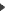 Il s’articulera avec la journée nationale d’action de la FSU pour de meilleures conditions d’emploi des non titulaires et un plan de titularisation.Programme Mardi 7 novembre :Matin : présentation générale des règles applicables à tous les non titulairesAprès midi : groupes de travail par secteurs : Atelier 1 : non titulaires enseignants (piloté par le SNES, cet atelier fera le point sur l’application des décrets de 2016 : grilles indiciaires, évaluation, concours réservés, etc.)Atelier 2 : AESHAtelier 3 : personnels administratifs et techniques des services de l’EtatAtelier 4 : contractuels dans la Fonction Publique territorialeAtelier 5 : CUI/CAE (sous réserve, selon présence de personnels relevant de ce type de contrats)D’autres ateliers peuvent être envisagés en fonction des présent.e.s Mercredi 8 novembre :Matin : Retour en plénier : premiers échanges sur contours des audiences , particulièrement sur la revendication de la nécessité d’un plan de titularisation et sur les pratiques des employeurs.11h : rassemblement et audiences dans les ministèresaprès-midi :14h : compte rendu des audiences, perspectives de travail et d’action. La presse sera conviée à ce dernier moment d’échanges.